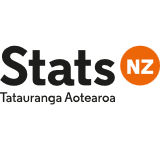 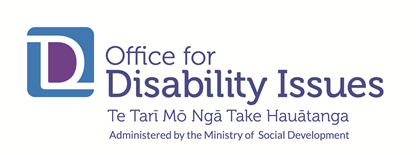 AgendaDisability Data and Evidence Working GroupDate: 27 June 2018				Time: 9.30am-3.30pmVenue: 1.8 Kahu, Aurora Centre, 56 The Terrace, WellingtonAttendees: Calli Seedall (Chair), Manager, Labour Market and Household Statistics, Stats NZBrian Coffey, Director, Office for Disability IssuesJulie Shipton-Pasgaard, National Manager, Serious Injury Service, ACC (9.30am-10.50am)Sally Jackson, Chief Advisor, System Innovation and Strategic Design, Learning Support, Ministry of EducationPatrick Power, Principal Advisor, Information Management Sector Group, Ministry of JusticeAnne Hawker, Principal Disability Advisor, Work and Income, Ministry of Social DevelopmentRoselle Thoreau, Principal Data Analyst, Ministry of TransportDanny Mollan, Director, Data and Commissioning, Social Investment Agency (2.00pm-3.15pm)Christopher Carroll, Senior Policy Analyst, Disability Policy, Strategy and Policy, Ministry of HealthChloe Lynch, Senior Advisor, Health Survey, Health and Disability Intelligence, Strategy and Policy, Ministry of HealthKerri Kruse, Senior Research and Analytics Advisor, Human Rights CommissionJacinda Keith, Senior Advisor, Office for Disability Issues (1.00pm-2.15pm)Dr Jonathan Godfrey, Disabled People’s Organisations CoalitionDr Brigit Mirfin-Veitch, Senior Lecturer (University of Otago) and Director (Donald Beasley Institute)Sam Murray, National Policy Coordinator, New Zealand Disability Support NetworkDigby Carter, Statistical Analyst, Census Content and Customer Relations Project, Stats NZKaty Auberson, Statistical Analyst, Stats NZMaddie Davison, Statistical Analyst, Stats NZ (9.30am-12.00pm)Dr Catherine Brennan, Advisor, Office for Disability IssuesApologiesJulie Shipton-Pasgaard, National Manager, Serious Injury Service, ACC Douglas Hancock, Senior Human Rights Advisor, Human Rights Commission1. Tea/coffee on arrival                                    9.00am-9.30am2. Welcome                                                         9.30am-9.40am3. Overview of the work currently being undertaken by the Disability Advice Working Group			         9.40am-10.50pm	Presentation 1 Overview of the work currently being undertaken by the Disability Advice Working Group4. Disability data collected via the Washington Group Short Set of Questions in Census 2018			          10.50am-12.00pmPresentation 2 Disability data collected via the Washington Group Short Set of Questions in Census 2018 5. Lunch (12.00pm.1.00pm)6. Development of the New Zealand Disability Strategy Outcomes Framework 						 1.00pm-2.15pmPresentation 3 Update on development of New Zealand Disability Strategy Outcomes Framework7. Interagency project on protecting data run by Social Investment Agency							   2.15pm-3.15pmPresentation 4 Your voice, your data, your say on social wellbeing6. Close of meeting (3.15pm-3.30pm)Ref: A10479763